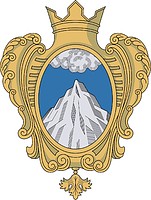 Совет Депутатовмуниципального образования  Копорское сельское поселениеЛомоносовского района Ленинградской областиЧетвертый созыв08 декабря  2023 года                                                                                № 36Об установлении земельного налогана территории Копорского сельского поселенияВ соответствии с Федеральным законом от 06.10.2003 N 131-ФЗ "Об общих принципах организации местного самоуправления в Российской Федерации", Налоговым кодексом Российской Федерации и Уставом муниципального образования Копорское сельское поселение, совет депутатов Копорского сельского поселения  РЕШИЛ:1. Установить на территории муниципального образования Копорское сельское поселение земельный налог в соответствии с главой 31 Налогового кодекса РФ.2. Установить налоговые ставки в следующих размерах:1) 0,3 процента в отношении земельных участков:- отнесенных к землям сельскохозяйственного назначения или к землям в составе зон сельскохозяйственного использования в населенных пунктах и используемых для сельскохозяйственного производства;- занятых жилищным фондом и объектами инженерной инфраструктуры жилищно-коммунального комплекса (за исключением доли в праве на земельный участок, приходящейся на объект, не относящийся к жилищному фонду и к объектам инженерной инфраструктуры жилищно-коммунального комплекса) или приобретенных (предоставленных) для жилищного строительства (за исключением земельных участков, приобретенных (предоставленных) для индивидуального жилищного строительства, используемых в предпринимательской деятельности);- не используемых в предпринимательской деятельности, приобретенных предоставленных) для ведения личного подсобного хозяйства, садоводства или огородничества, а также земельных участков общего назначения, предусмотренных Федеральным законом от 29 июля 2017 года N 217-ФЗ "О ведении гражданами садоводства и огородничества для собственных нужд и о внесении изменений в отдельные законодательные акты Российской Федерации";- ограниченных в обороте в соответствии с законодательством Российской Федерации, предоставленных для обеспечения обороны, безопасности и таможенных нужд;2) 1,5  процента в отношении прочих земельных участков.3. В соответствии с п. 2 статьи 387 Налогового кодекса РФ установить налоговые льготы в виде освобождения от уплаты земельного налога в размере 100% следующим категориям налогоплательщиков:1)  казенным и бюджетным  учреждениям, финансируемым за счет средств местного бюджета  Копорского сельского поселения;2) органам местного самоуправления  Копорского сельского поселения на земли, предоставленные для обеспечения их деятельности; 3) казенным и бюджетным муниципальным учреждениям, финансируемым из бюджета муниципального образования Ломоносовский муниципальный район Ленинградской области в отношении земельных участков с видом разрешенного использования - ритуальная деятельность;4) администрации Ломоносовского муниципального района Ленинградской области в отношении земельных участков с видом разрешенного использования - амбулаторно-поликлиническое учреждение.5) гражданам, принимающим участие в проведении специальной военной операции и членам их семей. 3.1. Для целей настоящего решения: а) участниками специальной военной операции (далее – участники СВО) признаются лица, относящиеся хотя бы к одной из следующих категорий: граждане, призванные на военную службу по мобилизации в Вооружённые Силы Российской Федерации; граждане, проходящие военную службу в Вооружённых Силах Российской Федерации по контракту или военную службу (службу) в войсках национальной гвардии Российской Федерации; граждане, заключившие контракт о добровольном содействии в выполнении задач, возложенных на Вооружённые Силы Российской Федерации;б) членами семьи участников СВО признаются: супруга, дети до достижения 18 летнего возраста (для  учащихся  по дневной форме обучения - до достижения возраста 23 лет), родители.  3.2. При определении подлежащей уплате налогоплательщиком суммы налога налоговая льгота предоставляется гражданину, указанному в пунктах  а)  и б) подпункта 3.1. настоящего решения в отношении одного земельного участка, вне зависимости от количества оснований для применения налоговых льгот.3.3. Налоговая льгота участникам специальной военной операции  и членам их семей, предоставляется сроком на один год,  начиная с 1 января 2024 по 31 декабря 2024 года. Данная категория лиц, имеющих право на налоговые льготы, установленные законодательством о налогах и сборах, представляют в налоговый орган по своему выбору заявление о предоставлении налоговой льготы, а также документы, подтверждающие статус, определенный пунктами  а) и б)  подпункта 3.1 настоящего решения.4. Признать отчетными периодами для налогоплательщиков-юридических лиц первый квартал, второй квартал и третий квартал календарного года.5. Налог подлежит уплате налогоплательщиками - юридическими лицами в   сроки,  установленные п. 1 статьи 397  Налогового кодекса Российской Федерации. 6. Физические лица уплачивают земельный налог в сроки, установленные п. 1 статьи 397 Налогового кодекса Российской Федерации.7. Считать утратившим силу с 1 января 2024 года решение Совета депутатов муниципального образования  Копорское сельское поселение от  30 ноября  2022 г. № 31 «Об установлении земельного налога на территории Копорского  сельского поселения».8. Настоящее решение подлежит официальному опубликованию и размещению на официальном сайте Копорского сельского поселения.9. Настоящее решение вступает в силу с 1 января 2024 года, но не ранее чем по истечении одного месяца со дня его официального опубликования в средствах массовой информации и не ранее 1-го числа очередного налогового периода по данному налогу.Глава муниципального образования:                      А.В. Дикий